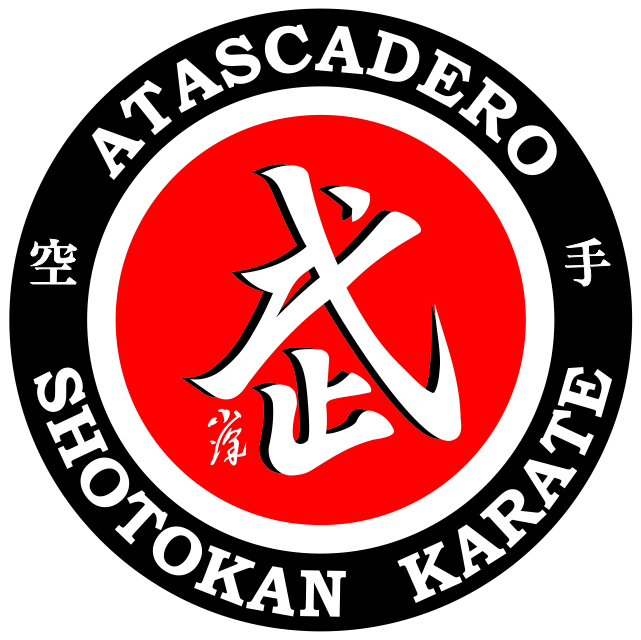 5th KYU BLUE BELT TESTName:            Name:            Test Fee: $60Present Rank:      Testing Rank: 5th KyuResult:Single BasicsScoreScoreCommentsSpirit:Oi zukiGyaku zukiGedan baraiAge ukeUde soto ukeUde uchi ukeShuto ukeMae geriMawashi geriYoko geri kekomiYoko geri keageStancesScoreCommentsZenkutsu dachiKokutsu dachiKiba dachiDouble BasicsScoreScoreCommentsSpirit:Sando zukiGedan barai, gyaku zukiAge uke, gyaku zukiSoto uke,  gyaku zukiUchi uke, gyaku zukiShuto uke, nukiteMae geri, oi zukiMae geri, yoko geriKataScoreCommentsSpirit:Heian YodanIppon KumiteScoreScoreCommentsSpirit:Jodan oi zukiChudan oi zukiMae geriYoko geriScore1 = Fail (Comment Required)2 = Pass (Comment Recommended)3 = Excellent